ΠΑΝΕΠΙΣΤΗΜΙΟ  ΠΕΛΟΠΟΝΝΗΣΟΥΣΧΟΛΗ ΚΑΛΩΝ ΤΕΧΝΩΝΤΜΗΜΑ ΘΕΑΤΡΙΚΩΝ ΣΠΟΥΔΩΝΒασιλέως Κωνσταντίνου 21 & Τερζάκη211 00   ΝΑΥΠΛΙΟΤηλ.:27520 96127, 129fax: 27520 96128Ιστοσελίδα: http://ts.uop.gr/e-mail: ts-secretary@uop.gr               tmimaHYPERLINK "mailto:tmima_theatrikon_spoudon@uop.gr"_HYPERLINK "mailto:tmima_theatrikon_spoudon@uop.gr"theatrikonHYPERLINK "mailto:tmima_theatrikon_spoudon@uop.gr"_HYPERLINK "mailto:tmima_theatrikon_spoudon@uop.gr"spoudonHYPERLINK "mailto:tmima_theatrikon_spoudon@uop.gr"@HYPERLINK "mailto:tmima_theatrikon_spoudon@uop.gr"uopHYPERLINK "mailto:tmima_theatrikon_spoudon@uop.gr".HYPERLINK "mailto:tmima_theatrikon_spoudon@uop.gr"grΠΡΟΓΡΑΜΜΑ ΜΕΤΑΠΤΥΧΙΑΚΩΝ ΣΠΟΥΔΩΝ«Δραματική Τέχνη και Παραστατικές Τέχνες στην Εκπαίδευση και Δια Βίου Μάθηση – MA in Drama  and Performing Arts in Education and Lifelong Learning  » (ΠΜΣ – ΔΡΑ.ΤΕ.Π.Τ.Ε.)Δελτίο τύπουΕΡΓΑΣΤΗΡΙ ΘΕΑΤΡΙΚΗΣ ΕΚΦΡΑΣΗΣ ΓΙΑ ΠΑΙΔΙΑΠΡΟΣΧΟΛΙΚΗΣ ΚΑΙ ΠΡΩΤΗΣ ΣΧΟΛΙΚΗΣ ΗΛΙΚΙΑΣ«Μεταμορφωνόμαστε και ονειρευόμαστε»  ΚΥΡΙΑΚΗ 11 ΙΑΝΟΥΑΡΙΟΥ 2015, 6.00 μ.μ.ΣΤΟ ΦΟΥΓΑΡΟ, ΝΑΥΠΛΙΟ     Την Κυριακή 11 Ιανουαρίου 2015 το Μεταπτυχιακό Πρόγραμμα Σπουδών του Τμήματος Θεατρικών Σπουδών του Πανεπιστημίου Πελοποννήσου   θα πραγματοποιήσει θεατρικό εργαστήρι για παιδιά προσχολικής και πρώτης σχολικής ηλικίας στο Φουγάρο.	Μέσα από ένα διαδραστικό παραμύθι και με οδηγό τη φαντασία, τη δημιουργικότητα  και το αστείρευτο κέφι τους, τα παιδιά θα ξεκινήσουν για μια απρόβλεπτη περιπέτεια….θα παίξουν ρυθμικά και κινητικά παιχνίδια….θα οδηγηθούν σε ένα κόσμο αστείων μεταμορφώσεων…. θα δημιουργήσουν τις πιο ομόρφες χορογραφίες…..  θα φτιάξουν τις πιο μαγικές εικόνες….Παιδιά σας περιμένουμε για να σας αποκαλύψουμε τις μυστικές μας λέξεις για να ξεκινήσει το εργαστήρι μας! 	Το εργαστήρι είναι βιωματικό και μέσα από  σύντομες και αυτοσχέδιες αφηγ, τα παιδιά θα έχουν τη δυνατότητα να εκφραστούν, χρησιμοποιώντας το σώμα και τη φωνή τους, και να δράσουν μέσα από το θεατρικό παιχνίδι και τις Τεχνικές Δραματικής Τέχνης στην Εκπαίδευση.	Την ομάδα θα εμψυχώσουν οι μεταπτυχιακές φοιτήτριες Χαραλαμπάκη Αφροδίτη και Μάκρα Βίκυ.     Η είσοδος είναι ελεύθερη, αλλά θα τηρηθεί σειρά προτεραιότητας, ενώ μπορείτε να δηλώνετε συμμετοχή με γραπτό μήνυμα στα τηλέφωνα 6945104918 και 6974463291. 				      H  Διευθύντρια  τουΠρογράμματος Μεταπτυχιακού ΣπουδώνΚαθηγήτρια Άλκηστις Κοντογιάννη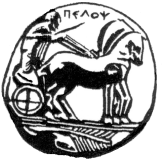 